 ATIVIDADE DE INGLÊS - 1º ANO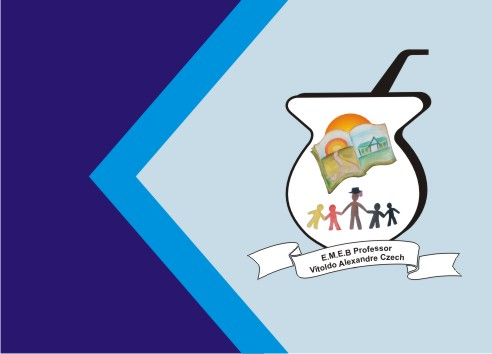 ATIVIDADE DE INGLÊS - 1º ANOCATANDUVAS, AUGUST 02ND  2021TODAY IS MONDAYMY FAMILY – MINHA FAMÍLIAOBSERVE OS FLASHCARDS DOS MEMBERS OF THE FAMILY – MEMBROS DA FAMÍLIA: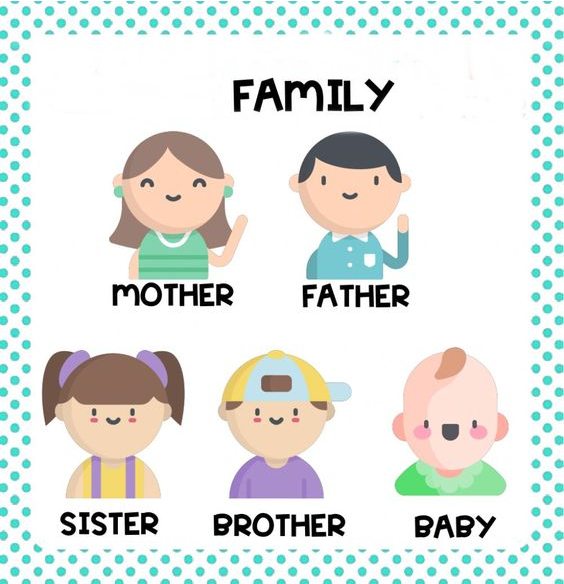 PINTE,  RECORTE E FAÇA OS SEUS PUPPETS – PALITOCHES – COM MUITO CAPRICHO E ATENÇÃO. NÃO ESQUEÇA DE PRATICAR A PRONÚNCIA DAS PALAVRAS NOVAS.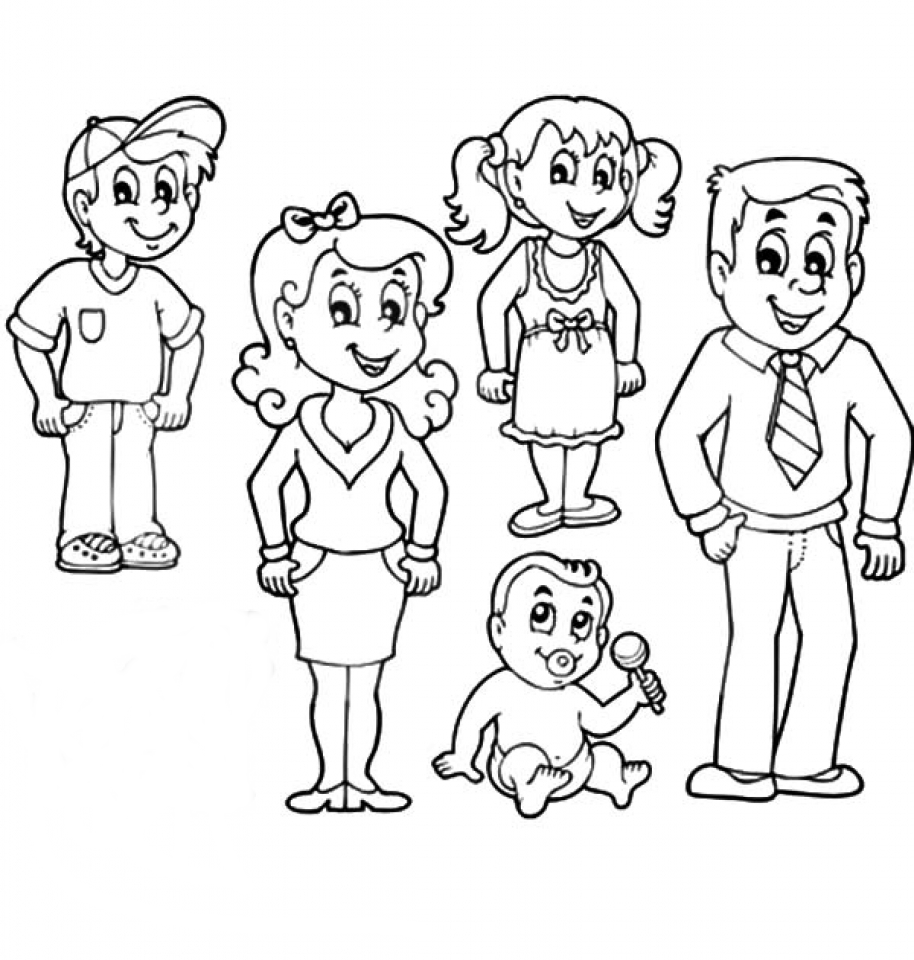 